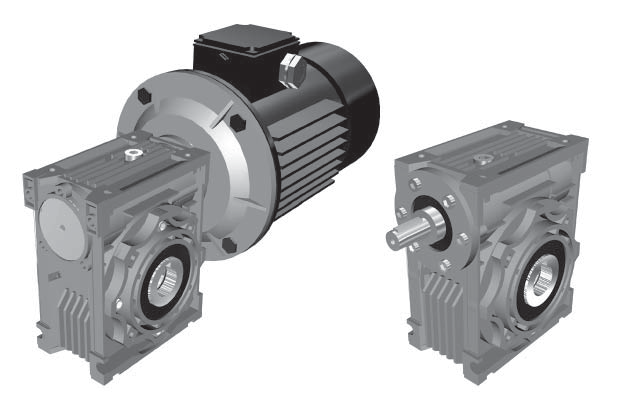 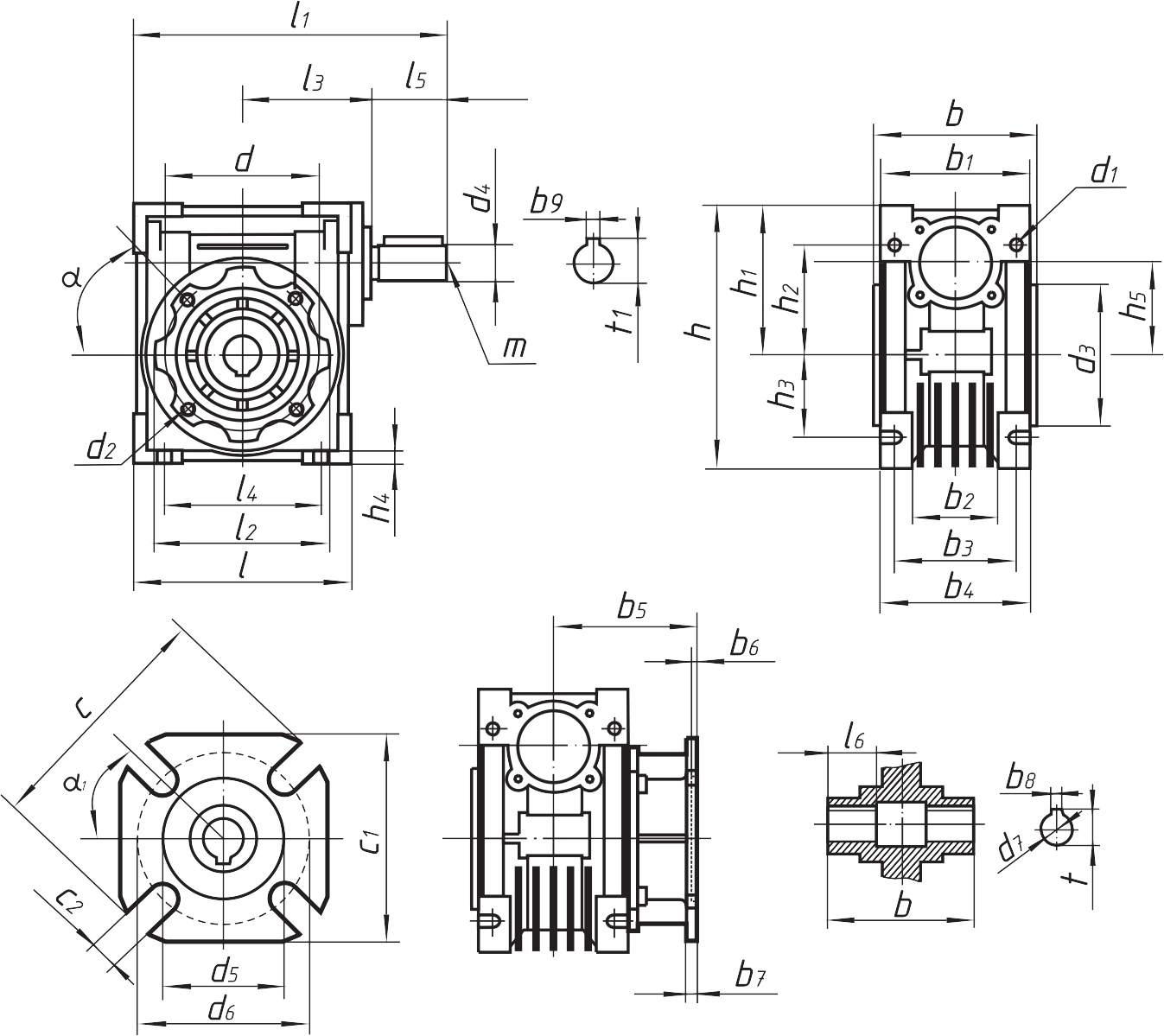 9Ч-40, масса (без смазки, соединительных и установочных элементов) - 2,3 кг.9Ч-40, масса (без смазки, соединительных и установочных элементов) - 2,3 кг.9Ч-40, масса (без смазки, соединительных и установочных элементов) - 2,3 кг.9Ч-40, масса (без смазки, соединительных и установочных элементов) - 2,3 кг.9Ч-40, масса (без смазки, соединительных и установочных элементов) - 2,3 кг.9Ч-40, масса (без смазки, соединительных и установочных элементов) - 2,3 кг.9Ч-40, масса (без смазки, соединительных и установочных элементов) - 2,3 кг.9Ч-40, масса (без смазки, соединительных и установочных элементов) - 2,3 кг.9Ч-40, масса (без смазки, соединительных и установочных элементов) - 2,3 кг.9Ч-40, масса (без смазки, соединительных и установочных элементов) - 2,3 кг.9Ч-40, масса (без смазки, соединительных и установочных элементов) - 2,3 кг.9Ч-40, масса (без смазки, соединительных и установочных элементов) - 2,3 кг.9Ч-40, масса (без смазки, соединительных и установочных элементов) - 2,3 кг.irn1 = 2800 об/мин.n1 = 2800 об/мин.n1 = 2800 об/мин.n1 = 2800 об/мин.n1 = 1400 об/мин.n1 = 1400 об/мин.n1 = 1400 об/мин.n1 = 1400 об/мин.n1 = 900 об/мин.n1 = 900 об/мин.n1 = 900 об/мин.n1 = 900 об/мин.irn2, об/мин.МнP, кВтRD, %n2, об/мин.МнP, кВтRD %n2, об/мин.МнP, кВтRD %7,5373291,3088187410,9386120490,738410,0280321,1086140440,768490500,588215,0187340,788493440,538160520,417920,0140310,568270400,377945470,297625,0112340,507956430,347436490,267130,093330,447347380,276830430,216540,070350,367235440,246723520,196450,056320,296528410,206018480,165760,047290,245923380,175415410,135080,035230,155618310,115111370,0949100,028240,135314290,09489330,0744Габ.ll1l2l3l4l5l6bb1b2b3b4b5b64010013387607023267874436071674Габ.b7b8b9hh1h2h3h4h5dd1d2D3(H8)4076412271,555356,540756,5M6×8 (n=4)60Габ.d4(j6)d5(H8)dd7(H7)c2cc1tt1mαα14011607518(19)9(n=4)1109520,8(21,8)12,5-45˚45˚